03 – Filters, Scripts and PipesActivitiesCOMP190 – Tools and Techniques for Software DevelopmentDickinson CollegeSpring 2023Name:In the article Linux vs. Unix: What’s the Difference, Phil Estes summarized the Unix philosophy as “utilizing small, purpose-built programs in combination to do complex overall tasks.”  In the past homework assignments, you’ve learned about a few of these “purpose-built” programs (i.e. filters). In this assignment you will gain experience with redirection, shell scripts and pipes that allow you to combine filters to complete more complex tasks. You’ll also learn about a few more filters and use them to solve some challenges.  Along the way you’ll gain practice with Linux/Unix file permissions and with how to run and terminate background processes.Getting Setup:The activities in this homework will require that you have a new file to work with.  Use an editor (e.g. nano, Mousepad) to create a file named my-music.txt in your home directory. In that file, each line should contain a number followed by a period, the title of one of your favorite songs, then a comma and then the name of the band or artist that performs it.  For example, here are the first few lines from a file that I created:1. The Thrill is Gone, BB King2. Me and the Devil Blues, Robert Johnson3. I'd Rather Go Blind, Etta James4. When Love Comes to Town, BB King…Your file must:Contain line numbers as shown above.Contain at least 10 songs with one song name and artist or band per line.The song name and the artist name must be separated by a comma and a space.If a title or band or artist name contains a comma, it must be omitted.Have at least 3 lines for different song titles from the same band/artist (e.g. I have 3 BB King songs - but only three of them are shown above).The file should end with a blank line (i.e. press enter after the last line).If you are not a big music fan and have trouble creating this file, feel free to do a web search for songs or just make up some song titles and artists.1. Use the cat command to display your my-music.txt file in a Terminal.  Paste a screenshot showing your cat command and its output below.Redirection:The redirection operators in Linux/Unix can be used to allow a command to accept its input from a file rather than from standard input (<) or to have the output from a command be written into a file (>) or appended to a file (>>) instead of appearing on standard output (i.e. in the terminal). 2. Consider the commands shown in the table below.  Fill in the Input and Output columns with either the name of the file that will be used, standard input, or standard output as appropriate. 3. Use the ls command with redirection to place a list of the files and directories in your home directory into a file named files.txt. Then display the contents of the files.txt file in the terminal and confirm that your command worked correctly. Paste a screenshot of the commands you used and their output below.4. Use the man command or your favorite search engine to learn about the tail command.  Then use redirection to display the names of the last five songs in your my-music.txt file in the terminal window. Paste a screenshot of the command you used and its output below.5. Use the head and tail commands and redirection to place lines 1 and 2 and 9 and 10 from your my-music.txt file into a file named ends.txt. Then display the contents of the ends.txt file in the terminal and confirm that your commands worked correctly. Paste a screenshot of the commands you used and their output below.6. Optional Extra: Make a copy of your my-music.txt file named copy.txt using the command line but without using the cp command. Your solution should work no matter how many lines your file contains.  Hint: Don’t use head or tail. Use one of the other filters we know. Then display the contents of the copy.txt file in the terminal and confirm that your command worked correctly. Paste a screenshot of the commands you used and their output below.Shell Scripts:A shell script is a text file that contains a list of commands to be executed by a shell (i.e. command interpreter).  Shell scripts provide a convenient way to package a collection of commands that perform a useful task, so that you don’t have to type them all each time. More sophisticated shell scripts can even contain programming constructs like loops, conditionals and reusable functions. In completing the questions in the next several sections, you will build a shell script that would help with a music countdown show. These shows countdown the top so many songs (e.g. 10, 40 or 100) of the week (or year, or decade, etc.). The show typically plays each of the songs in reverse order of preference (i.e. they count down from 10 to 1). You'll build this script up piece by piece through the exercises.  This will give you experience with how to create and test a script incrementally.  It also provides an opportunity to learn about a few new topics and commands along the way.  Ultimately, the script you build will display a title for the countdown with the current date and then a list of a specified number of your favorite songs, from your my-music.txt file, in reverse order.7. Let’s get started. Create a new directory named scripts in your home directory. Move your my-music.txt file into the scripts directory.Make the scripts directory the working directory.List the files in the scripts directory to confirm that your my-music.txt file is there.Take a screenshot of the commands you have used and their output and paste it below.8. Now we’ll start creating the countdown script:Create a new text file named countdown.sh in the scripts directory.You can whatever editor you like (e.g. nano, mousepad, VSCodium).Add a line at the top of the file with a sha-bang and have it start the bash shell as is shown in the class slides.Add a command to the script that displays the first 5 lines the my-music.txt file in the terminal.Take a screenshot of the editor containing the code for your script and paste it below.9. Try to use the command below to run the script.	./countdown.shThis should generate an error message.  Take a screenshot of your command and the error message that is displayed and paste it below.File Permissions:In Linux/Unix every file has a set of file permissions that control which users have permission to perform which operations on that file. As we saw in the class slides, these permissions control whether the user, the group or others not in the group can read, write or execute the file. 10. The ls command with a -l flag (i.e. ls -l) will display a detailed listing of the files and directories in the current directory.  This detailed listing includes information about the file’s owner, group and permissions.  Consider the output of an ls -l command for the permex.txt file shown below: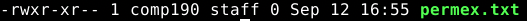 Use the information in the above example to complete the table below.11. Complete the table below by giving a chmod command to set the permissions of the permex.txt file to the permissions indicated.  For each row of the table, assume that the permissions on the permex.txt file begin as shown above in question #10.  Try to use as short of a chmod command as possible (i.e. only make the necessary changes, do not just set all of the permissions).  You can test your answers by creating a file of your own and setting its permissions.12. Use the ls -l command to show the detailed file listing for the countdown.sh script.  Take a screenshot of the output showing all of the details for the countdown.sh script below.13. Now briefly explain why you received the error message that you did in #9 when you attempted to run the script.  To be complete your answer must include information from your answer to #12.14. Use the chmod command to give yourself (i.e. the owner) execute permission for the countdown.sh script.  Use the ls -l command to confirm that you have done so successfully. Take a screenshot of the commands you have used and their output and paste it below.15.  Now run the script using the command from question #9.  This time it should work. Take a screenshot of the commands you have used and their output and paste it below.Reversing the Order:The output from your script in question #15 should properly show the top 5 songs in your list.  However, for our countdown script these songs need to be in reverse order.  16. The sort command filters its input by reordering its lines into sorted order and outputting them - I know, shocking!. a. Use the sort command to display in the terminal the lines in your my-music.txt file in reverse order.  Hint: Use the man page for sort to find the flag you need to sort in the reverse order. Take a screenshot of the command you used and its output and paste it below.b. Check your output from part a closely.  If it is not fully in reverse order, it will be because by default sort orders the lines using lexicographical order.  In lexicographical ordering the sort is done by looking at the first character on the line, then using additional characters only if ties need to be broken.  So numbers like 1 and 10 and 100 will come before 2 or 20 because the character 1 comes before the character 2.  Sort has another flag that will cause it to sort in numerical order.  If your sort from part a was out of order, use the man pages for sort again to find the flag to sort in numerical order.Now write a command that sorts your file in reverse numerical order. Take a screenshot of the command you used and its output and paste it below.17. Now modify the command in your countdown.sh script so that when it is run it will redirect the first 5 lines of my-music.txt into a file.  This will be an intermediate file that is just used to hold these lines so that you can later redirect them into the sort command. This will allow them to be displayed in the terminal in reverse order.  You can name the intermediate file whatever you like, but its best if it is named something that is indicative of its purpose.a. Give a screenshot of your editor showing the code for your updated script.b. Run your script. It should now output the first 5 lines of your my-music.txt file in reverse order (5, 4, 3, 2, 1). Take a screenshot of the command you used and its output and paste it below.18. Notice that now when you run your script the intermediate file that you created is left in your scripts directory. It would be better if the script deleted this file once it is no longer needed.  Add a line to your script that deletes the intermediate file you created.  Be sure to run the updated script and ensure that it now removes the intermediate file.Give a screenshot of your editor showing the code for your updated script.  Pipes:Using redirection with intermediate files, as you did above, is sufficient for many scripting tasks.  However, as tasks get more complicated the number of intermediate files needed will grow.  In many cases, these intermediate files serve no other purpose than directing the output of one filter to the input of another. The overhead of naming, keeping track of and deleting these files can be burdensome. Unix pipes allow the output of one filter to be used as the input of another filter without creating an intermediate file.  Thus, pipes are ideal for use in these situations.  For example, the command	tail --lines=5 < somefile.txt | sortwill output to the terminal the last five lines of the file somefile.txt in sorted order, without creating any intermediate files.19. Use the head and tail commands with a pipe to display lines 4, 5, 6, and 7 from your my-music.txt file in the terminal window. Confirm that your command worked correctly and then paste a screenshot of the command you used and its output here.20. Modify the code in your coutdown.sh script so that it accomplishes its task using a pipe and does not create an intermediate file.  Be sure to run your modified script and check that it generates the exact same output as it did before you changed it to use pipe. Give a screenshot of the code for your updated script below.More Filters:There are lots of filters on a typical Linux/Unix system.  You have seen a few of them at this point (cat, head, tail).  We won’t cover all of the filters, but in this section you will gain practice learning about filters and using them to complete a small task.  Later exercises will have you combine them to do more complex tasks.  wc21. Use the manual (man) pages and/or your favorite search engine to learn about the wc command. What does the wc command do?22. Use the wc command to display in the terminal the number of lines that appear in your my-music.txt file. Use the appropriate flag(s) so that the output of your command is a single number indicating the number of lines.  Check that the output agrees with the contents of your file. Give a screenshot of the command you used and its output.cut23. Use the page linked below to learn about the cut command.  https://shapeshed.com/unix-cut/#how-to-cut-based-on-a-delimiter What does the cut command do?24. Study the examples in the “How to cut based on a delimiter” section of the above page. a. The delimiter is the character that separates the fields on a line.  What flag (i.e. option) is used to set the delimiter for the cut command?b. What flag is used to specify which fields should be cut (i.e. included in the output) by the cut command?c. Use the cut command to display in the terminal a list of just the band or artists that appear in your my-music.txt file.  The output should just be a list of the names that appear after the ‘,’ on each line in your file.  Names that appear multiple times in your file should also appear multiple times in this output. Give a screenshot of the command you used and its output.25. Extend your command from #24c using a pipe and another filter so that the artists or bands are displayed in alphabetical order. Note that this output will still contain duplicates. Give a screenshot of the command you used and its output.uniq26. Use the page linked below to learn about the uniq command.  https://www.redhat.com/sysadmin/uniq-command-listsWhat does the uniq command do?27. Study the “Without any option” example in the above page.  Extend your command from question #25 using a pipe and the uniq filter, so that the output does not contain any duplicates. Give a screenshot of the command you used and its output.28. Now let’s put everything together.  Write a command using filters and pipes that will show a single number indicating the number of different artists or bands that you have in your my-music.txt file. Give a screenshot of the command you used and its output.Running and Terminating ProgramsAll of the programs that we have run thus far were short-running programs - commands like ls, mkdir, etc. or filters like cat, sort, etc.  When you typed their name at the command prompt, the program ran, did its thing and then terminated.  When the program exited the command prompt returned and you could type another command.  Some programs are long-running, these programs will continue running and will only terminate when you terminate them.  This can happen when you close their window or force them to quit in a few other ways that you’ll see in this section.  The techniques you learn for forcing programs to quit can also be very useful in terminating any program that has become non-responsive.29. Any program that runs in a window will be a long running program. The xclock program one example. Launch xclock from the terminal with the command:	xclocka. Did the command prompt come back after xclock was run?  Does it come back if you press enter/return in this terminal?	b. Terminate xclock by closing its window. Does the command prompt come back now?30. When a program is running in the terminal and the command prompt has not returned you can often use the Ctrl-C (hold the Ctrl/Control key and press C) sequence to terminate the program.  Run Firefox again.  Make the terminal window active by clicking in it. Note that the command prompt has not returned and then press Ctrl-C.  What happens?31. Sometimes programs are frozen, are particularly stubborn about exiting or its is unclear how to close them.  In those situations, you can force terminate them from another terminal window.  This question will walk you through that process.  a. Run the xeyes command again, and note that the command prompt has not returned and that the little eyes on the screen do not have a window with an X to close the program. Paste a screen shot of the xeyes program running here. b. Now, open a second terminal window.  In this second terminal window, enter the command ps -u.  The ps command shows a list of the processes (i.e. running programs).  The -u flag tells ps to show all of the processes for your user. Take a screenshot of the ps command you used and its output and paste it below.b. Every process in a Linux/Unix system as a Process ID (PID).  What is the PID of the xeyes process?c. When you know the PID of a process you can use the command:kill -KILL <pid> command to terminate the process.  Use this command with the PID you found for xeyes in part b.  What happens to xeyes and in the original Terminal?Summary: 32. Complete the table below by filling in the Linux command or symbol that corresponds to each task.Optional: Music Countdown Script Enhancements:33. Each of the following parts describes a way in which the countdown.sh script can be enhanced.  Read each part and then modify your countdown.sh script to use the new enhancement.  Be sure to run your script at each point to ensure that it works correctly. This is entirely optional.  Do none, try one, try two, do them all… whatever you feel like are enjoying.a. The echo command in a shell script works like a print statement in many other languages.  For example, the command:echo "Hello World!" will print “Hello World!” to the standard output stream (i.e. the Terminal).  Add an echo command to your script so that it prints “My Top 5 Countdown” before printing out the songs.b. Shell scripts can also use variables.  For example, we might want to be able to easily change the number of songs that are included in the countdown.  So, we could define a variable at the start of the script and use it in other places.  That way we would only need to change it in one location.  A variable in a shell script looks like this:	MY_VAR=7Note: The use of capital letters and the underscore is conventional for naming variables in shell scripts.  Also note that there are no spaces around the = sign.  That is important and the script will not work if you include spaces. Then anywhere you want to use the value of the variable you write a $ and its name.  For example, the following will output “My variable is 7.”	echo "My variable is $MY_VAR. "Modify your script so that it uses a variable to specify the number of songs to display in the countdown.  The value of the variable should affect both the title that is printed and the number of songs that are listed.c. Instead of hard coding the number of songs into your script, it might be nice to specify the number of songs on the command line.  For example, the command:	./countdown.sh 3would generate a top 3 countdown. The shell will help us here.  It defines special variables named $1, $2, $3 … for the values listed on the command line.  So, with the command above the $1 variable would have the value 3.  Modify your script so that Instead of giving the variable you created in part b a hard coded value, assign it the value of the $1 variable.  Be sure to test your script with different numbers in the command above to be sure it works.d. Sometimes you will want to capture the output of a command into a variable so that you can use it for another purpose.  For example, imagine you want to include the date in the title for your countdown.  So, something like:	My Top 4 Countdown for Mon Feb  6 16:40:07 EST 2023In a shell scripts the task of capturing the output of a command into a variable is called command substitution.  The following line uses command substitution:	THE_DATE=$(date)This line will run the date command and store its output into the variable THE_DATE.  Then you can use $THE_DATE anywhere in your script where you want the date to appear. Modify your script so that the title that is printed includes the current date.e. Bonus:  Use the man page for date to learn about the date command and have the title display the date in the format Monday February 6, 2023 instead of using the default format shown earlier.f. Paste a copy of your editor showing your full script here.Optional: To help us improve and scope these activities for future semesters please consider providing the following feedback.a. Approximately how much time did you spend on this activity outside of class time?  b. Please comment on any particular challenges you faced in completing this activity.Acknowledgements:Some materials, questions and resources have been adapted from activities posted on foss2serve.org.http://foss2serve.org/index.php/Intro_to_Bash_(Activity)http://foss2serve.org/index.php/Linux_Beginner_ActivityCommandInputOutputhead --lines=2 > begin.txtsort < words.txthead -n4 < lines.txt > top.txtDetailValueOwner’s nameGroup’s nameOwner’s permissionsGroup’s permissionsOther’s permissionsDesired Permissionschmod commandrwxrwxr--rwxr-xr-xrw-r-xr--r--r--r--r---w---xCommandTaskRedirect standard input from a fileRedirect standard output to a fileRedirect standard output and append to a fileOutput the lines of a file in sorted orderOutput lines at the end of a file.Count the number of words or lines in a fileSelect delimited fields from a fileSkip adjacent duplicate lines in a fileDisplay your running processesKey combination to terminate a running processCommand to force terminate a running process